MWG WebEx Summary NotesOct 20, 2020 13:00 - 15:55 (17:00 scheduled)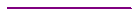 Anti-Trust Admonition was reviewed: Gabriel G. of AEPGabriel G. explained the WebEx format for questions.Gabriel G. reviewed the status of previous MWG action items that are deferred to future meetings and the standing reminder of NPRR 949 with its 1/1/2023 implementation.Donald M. of ERCOT presented the ERCOT of review of line loss compensation using site maximum energy.Spreadsheet is available for review which shows the calculations using site energy.Question on method for calculating the current including applying a percentage buffer value over the maximum site energy and power factor.Discussion agreed on the concept and leaned towards using a 10% increase over the expected maximum energy when calculating current.Power factor of 0.95 was accepted in principle to be used in the site current calculation. Action Item: ERCOT will work on language for a potential NPRR/SMOGRR change based on % watt cooper less than 0.001% as determined by site maximum energy. The proposal for Section D of the design proposal and instructions were reviewed.Box 40 has been updated to remove normal load values and instead capture the location that WSL will be calculated.Edits to instructions for boxes 40-43 was reviewed.Tesla language was incorporated into the box 43 instructions.Action Item: To allow for future review and discussions, ERCOT will post both the final edited version from the 10/20 meeting and a final draft version that incorporates all changes for both the design proposal and instructions. Everyone will review the versions for discussion at the next meeting.The SMOGRR edits were reviewed and discussed.The time requirements for frequency on sending calculation was discussed.Based on Telsa and TDSP feedback, a requirement of the EPS meter receiving an updated auxiliary load calculation every 4 seconds was decided on.Stacy N. of ERCOT reviewed the previous MWG action item regarding how telemetry issues will communicated to resource entities.Notification will be similar to current notifications to TDSP. TDSPs will be cced on notifications.Group consensus on updating the draft language to reflect the SMOGRR edits in only their most recent version. An updated version will be posted to the meeting page.Events in 6.5.4(1)(l)and(m) need to be finalized. ERCOT has not yet had testing from a TDSP that shows the events are recorded and reported when polled by MDAS.Action Item: Tesla will check with TNMP regarding testing of loss of and restoration of telemetry events reported to ERCOT MDAS.  New or other business items:None.Meeting Summary and Closing Remarks: Gabriel G.Action Items from # 4, 5, 6Action Item: ERCOT will work on language for a potential NPRR/SMOGRR change based on % watt cooper less than 0.001% as determined by site maximum energy.Action Item: To allow for future review and discussions, ERCOT will post both the final edited version from the 10/20 meeting and a final draft version that incorporates all changes for both the design proposal and instructions. Everyone will review the versions for discussion at the next meeting.Action Item: Tesla will check with TNMP regarding testing of loss of and restoration of telemetry events reported to ERCOT MDAS.Next MWG WebEx scheduled for 11/18/2020 at 13:00.End of Meeting (15:55)